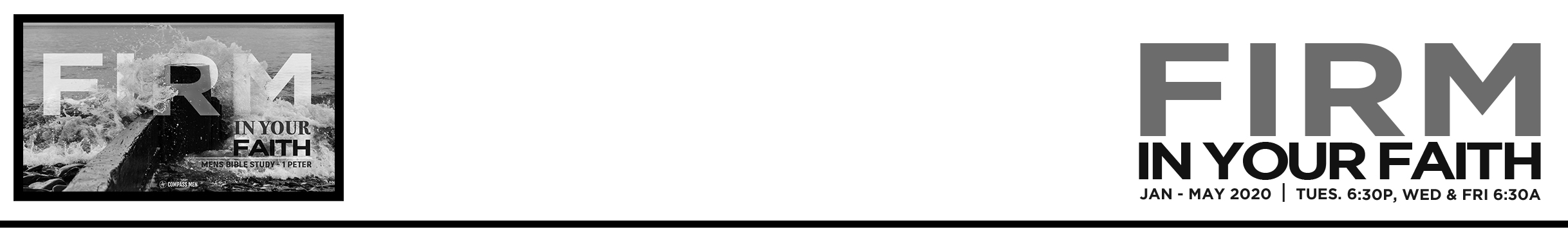 ______________________________________________________________________________________________________________________________________________________Application Questions:Read Psalm 2:12. “Kiss” in the ESV has the idea of showing honor or reverence. We can say we worship Christ or love him or honor him, but what does that look like for you during your week? What would an outside observer see in your life that would show that you have not rejected him, the cornerstone?What are some of the benefits you have experienced from being a part of the body of Christ? What makes you thankful about being a living stone in the local church?If we are to corporately proclaim the excellencies of him who called us out of darkness into his marvelous light, what might that look like in southern Orange County? What role should you be playing in that?